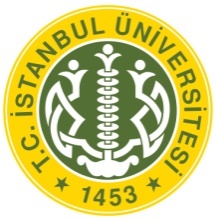 T.C.İSTANBUL ÜNİVERSİTESİ REKTÖRLÜĞÜBİLİMSEL ARAŞTIRMA PROJELERİKOORDİNASYON BİRİMİBURSİYER İLİŞİK KESME FORMU /     /202..   Aşağıda bilgileri verilen proje kapsamında bursiyer öğrencimin ......................... gerekçe ile ilişiğinin kesilerek gerekli SGK ve ödeme işlemlerinin belirtilen tarih itibari ile durdurulması hususunda gereğini arz ederim. Proje YürütücüsüİmzaProje Numarası		:Proje Adı			:Bursiyer Adı Soyadı		:Öğrenim Programı		:İlişiğin Kesileceği Tarih*	:*Burs ödemeleri ve SGK primleri her ayın 15. günü başlayıp takip eden ayın 14. gününü kapsamaktadır. Bu nedenle çıkış tarihi 14. günden önce olanlar için burs tutarı ve sigorta primi tutarları eksik ödenmektedir. Zorunlu durumlar haricinde ilişiğin kesileceği tarihin ayın 14. gününün seçilmesi ve seçilen tarihten önce formun ıslak imzalı olarak BAP Koordinasyon Birimine teslim edilmesi gerekmektedir.